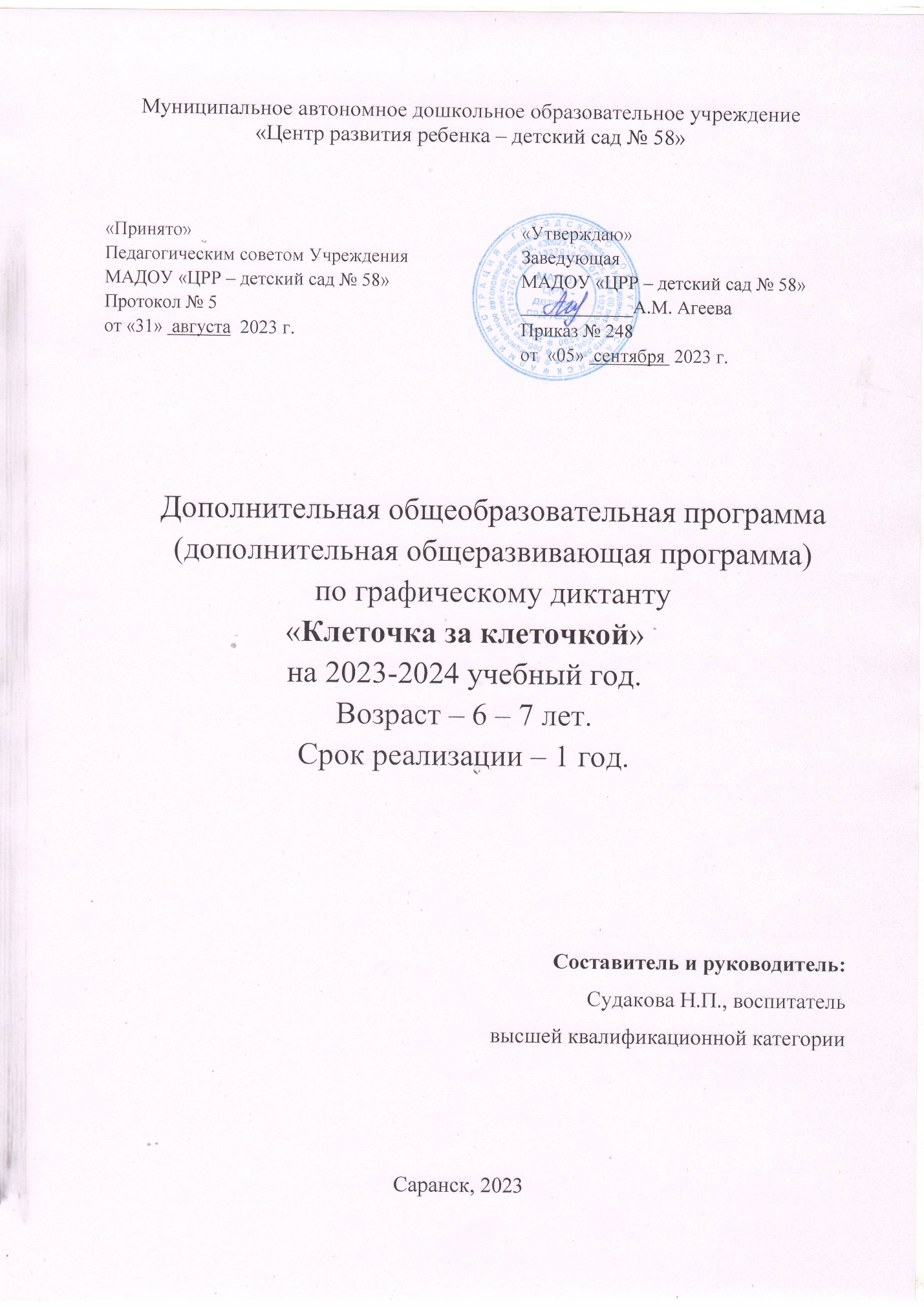 ПАСПОРТ ПРОГРАММЫ ДОПОЛНИТЕЛЬНОГО ОБРАЗОВАНИЯПояснительная запискаПрограмма «Клеточка за клеточкой» разработана на основе пособия Е.М.Рахмановой « Графические диктанты для дошкольников». Графические диктанты для дошкольников хорошо помогают родителям и педагогам подготовить ребёнка к школе и предотвратить типичные трудности в обучении, как неразвитость орфографической зоркости, неусидчивость и рассеянность. Регулярное занятия с графическими диктантами развивают у ребёнка произвольное внимание, пространственное воображение, мелкую моторику пальцев рук, координацию движений, усидчивость.Рисование по клеточкам очень увлекательное и полезное занятие для детей. Выполняя графические диктанты, ребёнок расширит кругозор, увеличить словарный запас, в процессе занятий ребёнок отрабатывает правильную, и чёткую речь научиться ориентироваться в тетради, познакомиться с разными способами изображения предметов.Актуальность:        Учеными доказано, что развитие руки находится в тесной связи с развитием речи и мышления ребенка. Данные электрофизиологических исследований (Л.А. Понащенко, М.И. Звонарева и др.) показывают, что речевые области формируются под влиянием импульсов, поступающих от пальцев рук. «Рука — это вышедший наружу мозг человека» (И.Кант). Движение пальцев и кистей рук имеют особое развивающее воздействие. Доказано, что одним из показателей нормального физического и нервно-психического развития ребенка является развитие его руки, ручных умений или, как принято говорить, мелкой моторики.        Уровень развития мелкой моторики – один из показателей интеллектуальной готовности к школьному обучению. Обычно ребенок, имеющий высокий уровень развития мелкой моторики, умеет логически рассуждать, у него достаточно развиты память и внимание, связная речь.        Письмо – это сложный навык, включающий выполнение тонких координированных движений руки. Техника письма требует слаженной работы мелких мышц кисти и всей руки, а также хорошо развитого зрительного восприятия и произвольного внимания. Поэтому в дошкольном возрасте важно развить механизмы, необходимые для овладения письмом, создать условия для накопления ребенком двигательного и практического опыта, развития навыков ручной умелости.       Работа по развитию мелкой моторики должна начаться задолго до поступления в школу. Родители и педагоги, которые уделяют должное внимание упражнениям, играм, различным заданиям на развитие мелкой моторики и координации движений руки, решают сразу две задачи: во-первых, косвенным образом влияют на общее интеллектуальное развитие ребенка, во-вторых, готовят к овладению навыком письма, что в будущем поможет избежать многих проблем школьного обучения.Цель: Формирование графических навыков у детей дошкольного возраста через укрепление моторики и развитие координации пальцев рук посредством графических диктантов.Задачи программы. Обучающие задачи:- Совершенствовать работу слухового, зрительного и тактильного анализаторов.- Формировать у детей навыки графического письма.- Продолжать учить ориентироваться на листе бумаги.- Продолжать учить правильно держать карандаш.Развивающие:- Развивать мелкую моторику рук, координацию движений.- Развивать зрительное восприятие и произвольное внимание.Воспитательные:- Воспитывать уважение друг к другу.- Воспитывать  старательность, аккуратность, самостоятельность и уверенность в своих умениях.Форма работы с детьми: групповая,  индивидуально.Программа  рассчитана на детей старшего дошкольного возраста (6– 7 лет) и включает в себя 64 занятия в год; (2 - в неделю), длительность одного – 30 минут.Ожидаемые результаты:Ребенок проявляет интерес к выполнению графических заданий; Ориентируется в пространстве и на микроплоскости; Быстро и успешно справляется с заданиями, требующих координированных движений рук;Выполняет задания по словесной и зрительной инструкции; Сформированы графические навыки; Дети используют пальчиковую гимнастику в повседневной жизни; У детей более развита мимика, моторика пальцев рук, внимание, память, мышление, воображение, речь. Могут самостоятельно оценивать правильность выполнения задания. Снижение утомляемости и повышение работоспособности. Аккуратность, усидчивость, уважительное отношение к своему и чужому труду.Учебный планУчебно-тематический планСодержание дополнительной образовательной программыДиагностика уровня знаний, умений и навыков по реализации программы по графическому диктанту у детей дошкольного возраста.Педагогический мониторинг призван оптимизировать процесс воспитания и развития каждого ребёнка и возрастной группы в целом. На этой основе можно сделать предварительные предположения о причинах недостатков в работе или, наоборот, утвердиться в правильности избранной технологии.     Данная диагностика позволяет оценить общий уровень развития познавательных процессов дошкольников. Задания подбираются на усмотрение педагога. Все результаты заносятся в сводную таблицу в начале и в конце года. Сравнение первоначальных и итоговых результатов позволяет оценить уровень усвоения программного материала на каждом этапе реализации программы.Оценка работы по 3-х бальной системе: 3 – высокий уровень развития; 2 – средний уровень развития; 1 – низкий уровень развития;        Уровень:        1 балл - задание не выполнено,       2 балла – задание выполнено с помощью взрослого или не полностью;        3 балла – задание выполнено правильно и самостоятельно. Общий уровень усвоения программы: 2, 5 – 3 балла – высокий уровень 1,5 – 2,4 – средний уровень 1,4 и ниже – низкий уровеньСписок литературы1. Безруких М.М., Филиппова Т.А. Ступеньки к школе. Тренируем пальчики – Дрофа, 2000. 2. Гаврина С.Е., Щербинина С.В. Готовим руку к письму. РосмэнПресс, 2006. 3. Цвынтарный В.В. Играем пальчиками и развиваем речь – Лань, Санкт-Петербург, 2007. 4. Е.М.Рахманова. Графические диктанты для дошкольников. Литера, 2015. 5. 5. Методическая брошюра «Гимнастика мозга – ключ к развитию ребёнка» АНО поддержки семьи и детства «Калейдоскоп», Череповец, 2019. 6. 1000 упражнений Графические навыки, внимание. Издательство АСТ, Москва. 7. Сыропятова Г.А. Графические диктанты. Екатеринбург; ООО «Антур – ОПТ», 2012 – 32с.Наименование программы «Клеточка за клеточкой»Руководитель программыСудакова Наталья ПавловнаОрганизация исполнительМАДОУ «ЦРР – детский сад № 58»Цель программыФормирование графических навыков у детей дошкольного возраста через укрепление моторики и развитие координации пальцев рук посредством графических диктантов.Направленность программыГрафический диктантСрок реализации1 годВид программыДополнительная общеобразовательная программаУровень реализации программыНа уровне образовательной организацииСистема реализации контроля за исполнением программыКонтроль за исполнением программы осуществляется в форме мониторинга выполнения мероприятий программы (текущий контроль) и отчетности ответственного исполнителя по итогам реализации программы. Ожидаемые результатыСформирован интерес к выполнению графических заданий; Развитые навыки ориентировки в пространстве и на микроплоскости; Развитые навыки быстро и успешно справляться с заданиями, требующих координированных движений рук;Сформированы умения выполнять задания по словесной и зрительной инструкции; Сформированы графические навыки; Дети используют пальчиковую гимнастику в повседневной жизни; У детей более развита мимика, моторика пальцев рук, внимание, память, мышление, воображение, речь. Сформирована способность самостоятельно оценивать правильность выполнения задания. Наблюдается снижение утомляемости и повышение работоспособности. Дети аккуратны, усидчивы, проявляют уважительное отношение к своему и чужому труду.Название курсаКол – во занятий в неделюКол – во занятий в месяцКол – во занятий в годДлительность занятий, мин.Кол – во обучающихся«Клеточка за клеточкой»28643012 человекМесяц№ТемаОбщее количествозанятий/минутТеоретическая частьПрактическая частьОктябрьОктябрьОктябрьОктябрьОктябрь1 неделя
№1,2Педагогический мониторинг2/603 минуты27 минут1 неделя
№1,2Педагогический мониторинг2/602 минуты28 минут2 неделя
№ 3,4Карандаш и клеточка.2/603 минуты27 минут2 неделя
№ 3,4Карандаш и клеточка.2/602 минуты28 минут3 неделя
№ 5,6 Продолжи узор.2/603 минуты27 минут3 неделя
№ 5,6Цифра 1 и 2.2/602 минуты28 минут4 неделя
№ 7,8Цифра 3 и 4.2/603 минуты27 минут4 неделя
№ 7,8Рисование по точкам.2/602 минуты28 минутНоябрьНоябрьНоябрьНоябрьНоябрь1 неделя
№ 9,10Продолжи узор.2/603 минуты27 минут1 неделя
№ 9,10Цифра 5 и 6.2/602 минуты 28 минут2 неделя
№ 11,12Геометрические фигуры.2/603 минуты 27 минут2 неделя
№ 11,12Цифра 7 и 8.2/603 минуты 27 минут2 неделя
№ 11,12Цифра 7 и 8.2/602 минуты28 минут3 неделя
№ 13,14Цифра 9 и 0.2/603 минуты 27 минут3 неделя
№ 13,14Узор2/602 минуты28 минут4 неделя№ 15,16Продолжи узор.2/603 минуты 27 минут4 неделя№ 15,16Узор2/602 минуты28 минутДекабрьДекабрьДекабрьДекабрьДекабрь1 неделя
№ 17,18Лабиринты.2/603 минуты27 минут1 неделя
№ 17,18Узор2/602 минуты28 минут2 неделя
№ 19,20Скопируй рисунок.2/603 минуты27 минут2 неделя
№ 19,20Графический диктант "Слоник".2/602 минуты28 минут3 неделя
№ 21,22Линии разных направлений.2/603 минуты27 минут3 неделя
№ 21,22Графический диктант "Машина".2/602 минуты28 минут4 неделя
№ 23,24Дорисование.2/603 минуты27 минут4 неделя
№ 23,24Графический диктант "Ключ".2/60     2 минуты28 минутЯнварьЯнварьЯнварьЯнварьЯнварь1 неделя 
№ 25,26Графический диктант "Заяц"2/603 минуты27 минут1 неделя 
№ 25,26Графический диктант "Жираф".2/602 минуты28 минут2 неделя
№ 27,28Графический диктант "Летящая птица".2/603 минуты27 минут2 неделя
№ 27,28Графический диктант "Осиновый листик".2/602 минуты28 минут3 неделя
№ 29,30Графический диктант "Уточка".2/603 минуты27 минут3 неделя
№ 29,30Графический диктант "Бабочка".2/602 минуты28 минут4 неделя
№ 31,32Графический диктант "Гусь".2/603 минуты27 минут4 неделя
№ 31,32Графический диктант "Дом".2/602 минуты28 минутФевральФевральФевральФевральФевраль1 неделя
№ 33,34Графический диктант "Собачка".2/603 минуты 27 минут1 неделя
№ 33,34Графический диктант "Цветочек".2/602 минуты28 минут2 неделя
№ 35,36 Графический диктант "Волк".2/603 минуты27 минут2 неделя
№ 35,36Графический диктант "Рыбка".2/60      2 минуты28 минут3 неделя
№ 37,38 Графический диктант "Медведь".2/603 минуты27 минут3 неделя
№ 37,38Графический диктант "Кораблик".2/602 минуты28 минут4 неделя
№ 39,40 Графический диктант "Сторожевой пес".2/603 минуты27 минут4 неделя
№ 39,40Графический диктант "Ель".2/602 минуты28 минутМартМартМартМартМарт1 неделя
№ 41,42Графический диктант "Журавль".2/603 минуты27 минут1 неделя
№ 41,42Графический диктант "Робот".2/602 минуты28 минут2 неделя
№ 43,44 Графический диктант "Утка".2/603 минуты27 минут2 неделя
№ 43,44Графический диктант "Конь".2/602 минуты28 минут3 неделя
№ 45,46Графический диктант "Курица".2/603 минуты27 минут3 неделя
№ 45,46Графический диктант "Зонт".2/602 минуты28 минут4 неделя, № 47,48Графический диктант "Белочка".2/603 минуты27 минут4 неделя, № 47,48Графический диктант "Цапля".2/602 минуты28 минутАпрельАпрельАпрельАпрельАпрель1 неделя
№ 49,50Графический диктант  "Кот".2/603 минуты27 минут1 неделя
№ 49,50Графический диктант "Кенгуру".2/602 минуты28 минут2 неделя
№ 51,52Графический диктант "Страус".2/603 минуты27 минут2 неделя
№ 51,52Графический диктант "Слон".2/602 минуты28 минут3 неделя
№ 53,54Графический диктант "Гиппопотам".2/603 минуты27 минут3 неделя
№ 53,54Графический диктант "Крокодил".2/602 минуты28 минут4 неделя
№ 55,56Графический диктант "Самовар".2/603 минуты27 минут4 неделя
№ 55,56Графический диктант "Верблюд".2/602 минуты28 минутМайМайМайМайМай1 неделя
№ 57,58Графический диктант "Рыба".2/603 минуты27 минут1 неделя
№ 57,58Графический диктант "Лебедь".2/602 минуты28 минут2 неделя
№ 59,60Графический диктант "Попугай".2/603 минуты27 минут2 неделя
№ 59,60Графический диктант "Бабочка".2/602 минуты28 минут3 неделя
№ 61,62
Графический диктант "Летящая утка".2/603 минуты27 минут3 неделя
№ 61,62
Графический диктант "Белка".2/602 минуты28 минут4 неделя
№ 63,64Педагогический мониторинг2/603 минуты27 минут4 неделя
№ 63,64Педагогический мониторинг2/602  минуты28 минутИтого в годИтого в год6432 часа32 часа№МесяцТемаЦельКол-во занятий1-2ОктябрьПедагогический мониторинг      Выявить стартовые возможности детей. 23-4ОктябрьКарандаш и клеточка.Закрепить навык ориентирования в разлинованной тетради, проводить  линии с опорой на клеточки, правильно держать карандаш, сильно не нажимать. Напомнить о правильной  посадке, о положении листа.25-6ОктябрьПродолжи узор.Продолжать учить  писать элементы, соблюдая последовательность. Развивать интерес к письму. Продолжать развивать графические навыки, обводить заданное количество клеток.15-6ОктябрьЦифра 1 и 2.Закрепить написание цифры 1 и 2. Согласовать свои действия с  инструкциями педагога, закрепить понятия пространственных ориентаций: слева на право, сверху вниз, верхний левый угол.17-8ОктябрьЦифра 3 и 4.Закрепить написание цифры 3 и 4. Согласовать свои действия с  инструкциями педагога, закрепить понятия пространственных ориентаций: слева на право, сверху вниз, верхний левый угол.17-8ОктябрьРисование по точкам.Закреплять умение обводить рисунок по точкам, не отрывая карандаш от бумаги, развивать пространственное видение, заштриховать рисунок аккуратно в пределах контура рисунка.19-10Ноябрь Продолжи узор.Вырабатывать навык  ориентирования в разлинованной тетради, проводить линии с опорой на клеточки, обводить клетку, учить планировать предстоящее действие.19-10НоябрьЦифра 5 и 6.Закрепить написание цифры  5 и 6. Согласовать свои действия с  инструкциями педагога, закрепить понятия пространственных ориентаций: слева на право, сверху вниз, верхний левый угол.111-12НоябрьГеометрические фигуры.Развивать у детей мелкую моторику рук, умение пользоваться ножницами, резать строго по линии, умение ориентироваться на листе бумаги.111-12НоябрьЦифра 7 и 8. Закрепить написание цифры  7 и 8. Согласовать свои действия с  инструкциями педагога, закрепить понятия пространственных ориентаций. Развивать внимание, сосредоточенность, следить за правильным положением тела, карандаша. Совершенствовать графомоторные навыки.113-14НоябрьЦифра 9 и 0.    Учить писать цифру 9 и 0. Согласовать свои действия с  инструкциями педагога, закрепить понятия пространственных ориентаций. Развивать внимание, сосредоточенность, следить за правильным положением тела, карандаша. Совершенствовать графомоторные навыки.113-14НоябрьУзорПродолжать учить рисовать по клеткам простой узор.115-16НоябрьПродолжи узор.Продолжать учить  писать элементы, соблюдая последовательность. Развивать интерес к письму. Продолжать развивать графические навыки, обводить заданное количество клеток.115-16НоябрьУзор.Продолжать учить рисовать по клеткам простой узор.   117-18ДкабрьЛабиринты.    Способствовать развитию тонких дифференцированных движений пальцев рук, зрительно-пространственной ориентировки на листе бумаги. Развивать логическое и пространственное мышление, учить ребёнка анализировать.117-18ДкабрьУзор.Продолжать учить рисовать по клеткам простой узор.119-20ДкабрьСкопируй рисунок. Способствовать развитию внимания, а также логическо-математического мышления.119-20ДкабрьГрафический диктант "Слоник".Учить рисовать по клеточкам слона.121-22ДкабрьЛинии разных направлений.Развивать воображение, зрительно-моторную координацию, чувство пространства, умение соблюдать на листе бумаги направление линий.121-22ДкабрьГрафический диктант "Машина".Учить рисовать по клеточкам машину. 123-24Дкабрь Дорисование.Закрепить понятие пространственных ориентации. Развивать умение дорисовывать и располагать изображение на всем листе бумаги, раскрашивать аккуратно в пределах контура рисунка.123-24ДкабрьГрафический диктант "Ключ".Продолжать знакомить с рисованием предметов по клеточкам на примере ключа. 125-26ЯнварьГрафический диктант "Заяц".Учить рисовать по клеточкам зайца.125-26ЯнварьГрафический диктант "Жираф".Продолжать знакомить с рисованием предметов по клеточкам на примере жирафа.127-28ЯнварьГрафический диктант "Летящая птица".Учить рисовать по клеточкам летящую птицу.127-28ЯнварьГрафический диктант "Осиновый листик".Продолжать знакомить с рисованием предметов по клеточкам на примере осинового листка.129-30ЯнварьГрафический диктант "Уточка".Учить рисовать по клеточкам уточку.129-30ЯнварьГрафический диктант "Бабочка".Продолжать знакомить с рисованием предметов по клеточкам на примере бабочки.131-32ЯнварьГрафический диктант "Гусь".Учить рисовать по клеточкам гуся.131-32ЯнварьГрафический диктант "Дом".Продолжать знакомить с рисованием предметов по клеточкам на примере дома.133-34ФевральГрафический диктант "Собачка".Учить рисовать по клеточкам собачку.133-34ФевральГрафический диктант "Цветочек".Продолжать знакомить с рисованием предметов по клеточкам на примере цветочка.135-36ФевральГрафический диктант "Волк".Учить рисовать по клеточкам волка.135-36ФевральГрафический диктант "Рыбка".Продолжать знакомить с рисованием предметов по клеточкам на примере рыбки.137-38ФевральГрафический диктант "Медведь".Учить рисовать по клеточкам медведя.137-38ФевральГрафический диктант "кораблик".Продолжать знакомить с рисованием предметов по клеточкам на примере кораблика.139-40ФевральГрафический диктант "Сторожевой пес".Учить рисовать по клеточкам сторожевого пса.139-40ФевральГрафический диктант "Ель".Продолжать знакомить с рисованием предметов по клеточкам на примере ели.141-42МартльГрафический диктант "Журавль".Учить рисовать по клеточкам журавля.141-42МартльГрафический диктант "Робот".Продолжать знакомить с рисованием предметов по клеточкам на примере робота.143-44МартльГрафический диктант "Утка".Учить рисовать по клеточкам утку.143-44МартльГрафический диктант "Конь".Продолжать знакомить с рисованием предметов по клеточкам на примере коня.145-46МартльГрафический диктант "Курица".Учить рисовать по клеточкам курицу.145-46МартльГрафический диктант "Зонт".Продолжать знакомить с рисованием предметов по клеточкам на примере зонта.147-48МартльГрафический диктант "Белочка".Учить рисовать по клеточкам белочку.147-48МартльГрафический диктант "Цапля".Продолжать знакомить с рисованием предметов по клеточкам на примере цапли.149-50АпрельГрафический диктант  "Кот".Учить рисовать по клеточкам кота.149-50АпрельГрафический диктант "Кенгуру".Продолжать знакомить с рисованием предметов по клеточкам на примере кенгуру.151-52АпрельГрафический диктант "Страус".Учить рисовать по клеточкам страуса.151-52АпрельГрафический диктант "Слон".Продолжать знакомить с рисованием предметов по клеточкам на примере слона.153-54АпрельГрафический диктант "Гиппопотам".Учить рисовать по клеточкам гиппопотама.153-54АпрельГрафический диктант "Крокодил".Продолжать знакомить с рисованием предметов по клеточкам на примере крокодила.155-56АпрельГрафический диктант "Самовар".Учить рисовать по клеточкам самовар.155-56АпрельГрафический диктант "Верблюд".Продолжать знакомить с рисованием предметов по клеточкам на примере верблюда.157-58МайГрафический диктант "Рыба".Учить рисовать по клеточкам рыбу.157-58МайГрафический диктант "Лебедь".Продолжать знакомить с рисованием предметов по клеточкам на примере лебедя.159-60МайГрафический диктант "Попугай".Учить рисовать по клеточкам попугая.159-60МайГрафический диктант "Бабочка".Продолжать знакомить с рисованием предметов по клеточкам на примере бабочки.161-62МайГрафический диктант "Летящая утка".Учить рисовать по клеточкам летящую утку.161-62МайГрафический диктант "Белка".Продолжать знакомить с рисованием предметов по клеточкам на примере белки.16364МайПедагогический мониторингВыявить  уровень сформированности графомоторных навыков .2№ п/п    Ф.И. ребенкаОриентировка на листе бумаги в клеткуОриентировка на листе бумаги в клеткуОриентировка в пространствеОриентировка в пространствеРазвитие мелкой моторикиРазвитие мелкой моторикиГрафические диктантыГрафические диктантыИтогИтогНачало годаКонец годаНачало годаКонец годаНачало годаКонец годаНачало годаКонец годаНачало годаКонец года123456789101112